	PUBLIC UTILITY COMMISSION	IN THE MATTER OF THE APPLICATION OF: A-2010-2203960	Application of  Power Brokers, LLC d/b/a PB2 Texas, LLC  for the right to begin to offer, render, furnish or supply natural gas as a broker to the public, limited to large commercial and industrial customers within the following local distribution company service territories within the Commonwealth of Pennsylvania:  Valley Energy, Equitable Gas, PGW, UGI Utilities, T.W. Phillips, National Fuel Gas Distribution Company, Peoples Natural Gas Company, Columbia Gas of Pennsylvania, and PECO within the Commonwealth of Pennsylvania.The Pennsylvania Public Utility Commission hereby certifies that after an investigation and/or hearing, it has, by its report and order made and entered, found and determined that the granting of the application is necessary or proper for the service, accommodation, convenience and safety of the public and hereby issues, evidencing the Commission's approval, to the applicant this:LICENSE FOR NATURAL GAS SUPPLIER.In Witness Whereof, The PENNSYLVANIA PUBLIC UTILITY COMMISSION has caused these presents to be signed and sealed, and duly attested by its Secretary at its office in the City of Harrisburg this 25th day of  February 2011.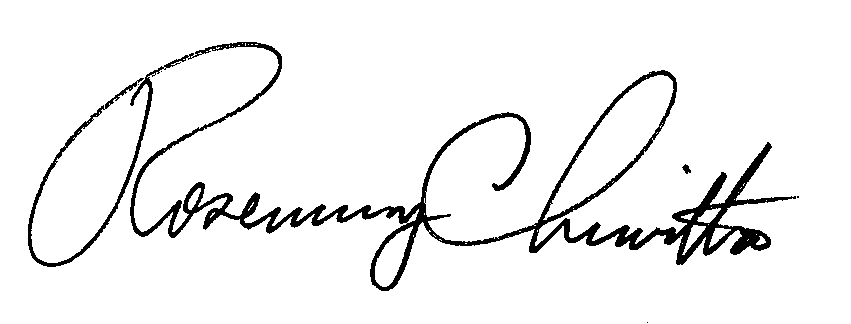 Secretary